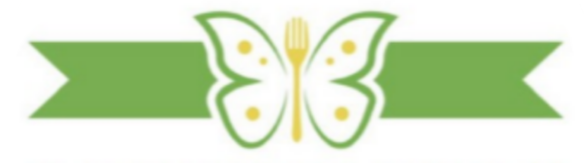 GREEN RIBBON - SAMPLE CATERING MENUSPlease look below for ideas of catering options for eventssuch as weddings, wedding rehearsals, celebrations of life and more held at Old House VineyardsThese are sample ideas – please let us know if you have anything else in mindby filling out our Event Questionnaire available on our website here: Special Events – Green Ribbon(Please allow at least two weeks after confirmed submission of Event Questionnairefor our head chef Joclyn to create a customized menu for you!)
Hor d’oeuvresBruschetta Bar: mixed bruschetta & crostini ($7 per person)Tomato basilArtichoke ParmesanSpinach & fetaN’dujaPretzel Bar: Philly soft pretzels with dip ($5 per person)Horseradish CheddarPub CheeseSpicy MustardCharcuterie Around the World: ($8 per person)Mixed cheesesMixed meatsPickled vegetablesFresh & dried fruitsMixed NutsCrostiniChilled Seafood Station: (Market Price)Oysters on the half shellShrimp CocktailItalian CevicheCocktail sauce, mignonette sauce, & lemonsBuffet Options: $28/$38/$50 Per Person Options$28 Per Person Dinner:Starter: (choice of 1)Caesar Salad: romaine, parmesan, croutons, & homemade dressingHouse Salad: field greens, tomatoes, crumbled feta, & housemade  vinaigretteMains: (choice of 2)Salmon Piccata with Old House Clover Hill, capers, & lemonTuscan Chicken with Old House Chardonnay, basil, tomato, garlic, & cheeseBeef “Stevens’bourguigon: braised beef in Old House Bacchanalia, herbs, lardons, & vegetablesSides: (choice of 3)Pesto Fettuccini AlfredoRicotta & Mushroom Baked ZitiItalian Roasted VegetablesHerb roasted potatoes$38 Per Person: (includes choice of above options and below menu)	Starter: (choice of one)Goat Cheese Salad: crumbled goat cheese, peppadew peppers, arugula, toasted pine nuts & homemade vinaigretteMains: (choice of 2 options including above mains & sides)Petit Filet: chili rubbed topped with escabecheChicken Cacciatore: with Old House Clover hill cacciatore sauceSides: (includes all)Herb Roasted PotatoesStewed Green BeansTomato Pesto Pasta$50 Per Person: (includes choice of above options and below menu)Salad: (plated, choice of 1)Winter Salad: roasted butternut squash, pumpkin seeds, pickled Brussel sprouts, crumbled goat cheese, & homemade vinaigretteEntrees: (choice of 2)Petit Filet: black angus filet in a chasseur sauce made with Old House BacchanaliaSalmon: grilled in an Old House Chardonnay, tarragon & leek sauceChicken: braised in Old House Whiskey & mushroom sauceSurf & Turf: sliced filet topped with lump crab & asparagus with OH Clover Hill béarnaise sauce (add $5 per person)Herb Encrusted Pork: tenderloin roasted with onions & peppers in OH Chardonnay Baked Gnocchi: homemade gnocchi with roasted squash, basil, & tomatoes in a OH Clover Hill cream sauceSides: (choice of 3) truffled baked risottoGruyere, vidallia onion, & potato gratinRoasted Cauliflower & broccoli with sour cherries & toasted pine nuts Truffle Gratin: homemade potato au gratin with truffle oilGruyere Ratatouille: roasted zucchini, squash, tomatoes, herbs, & gruyereHerb Roasted Potatoes: rosemary & olive oil roasted potatoes*Bread & Butter included*Additional menu items available for additional costDessert ServiceCake Plating & Service: $1.50 per personDrink ServiceTea & Coffee Bar: ($3 per person)Includes sugar (natural & artificial sugars, creamer, & lemon)Hot Chocolate & Hot Cider Bar: ($6 per person)Includes homemade drinking chocolate, hot spiced cider, toppings (whipped cream made with Old House Whisky, chocolate chips, sprinkles, marshmallows, candy toppings, nuts, etc…)Table SettingsLinens: (color options available)$8-18 per linen depends on size$1.25 per linen napkinDishware/Silverware Rental: (will have estimate when have final head count)$0.65 per fork, knife, spoon$1 per appetizer, bread, & dessert plate$1 per coffee cup, glass ware$1.25 per dinner plate*Pricing is before tax, gratuity & service charge. *Plated dinner available for an additional $5 per person.*If you do not see something you would like, please let us know and we will do our best to accommodate your request.*This is just an estimate. Due to long lead time on events, unforeseen market changes may increase pricing for food. Green Ribbon will exercise every care to avoid price changes; when unavoidable, we will communicate price increases to you in advance.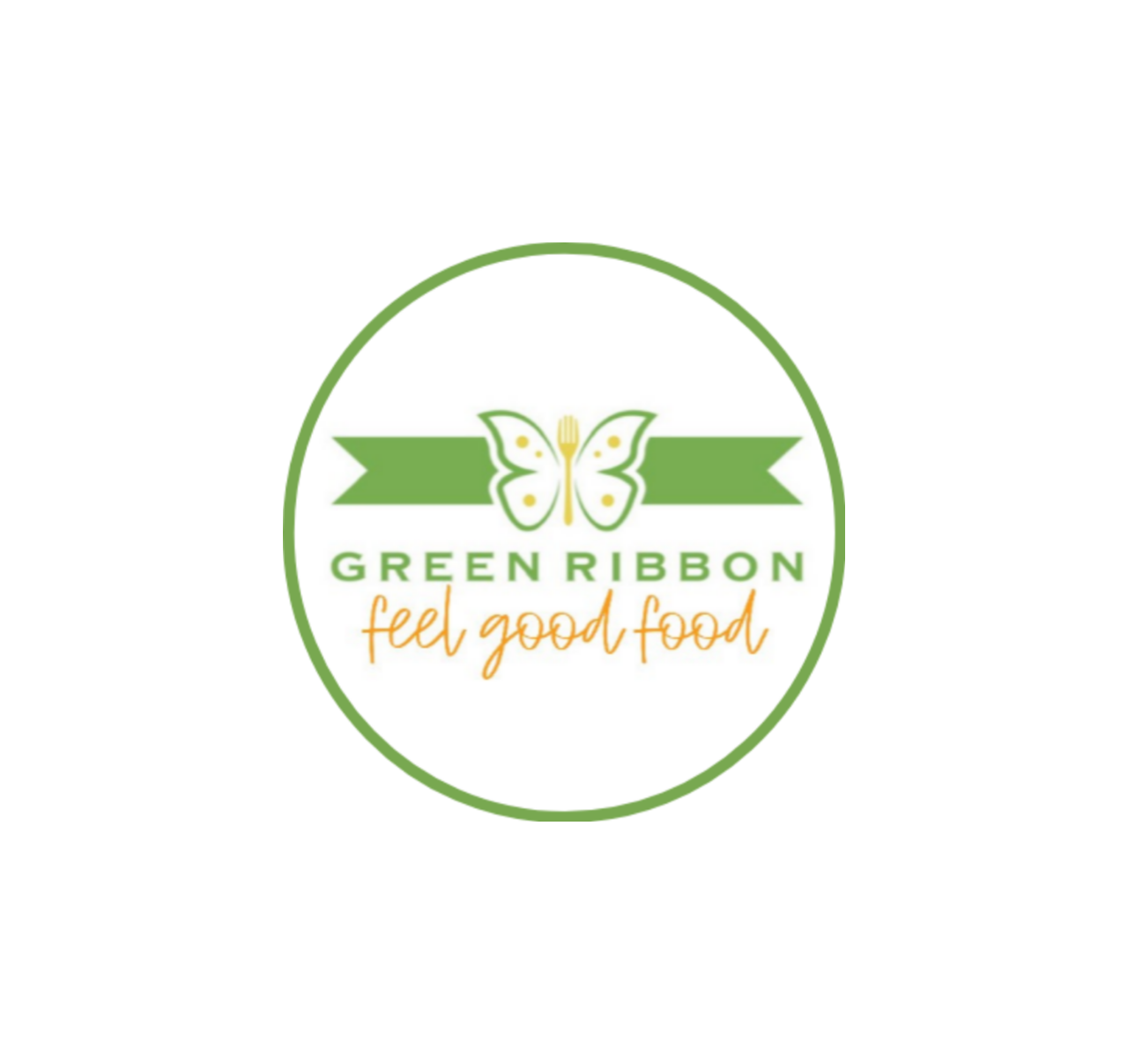 Green Ribbon, LLC – Contact email: GreenRibbonVA@gmail.com